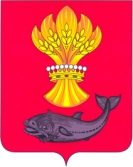 АДМИНИСТРАЦИЯ ПАНИНСКОГО МУНИЦИПАЛЬНОГО РАЙОНА ВОРОНЕЖСКОЙ ОБЛАСТИПОСТАНОВЛЕНИЕ от        09  ноября  2017 г.  № 395р.п.ПаниноО внесении изменений в постановлениеадминистрации Панинского муниципальногорайона от 30.01.2017 № 23            В целях приведения административного регламента администрации Панинского муниципального района Воронежской области по предоставлению муниципальной услуги «Прием заявлений, постановка на учет и зачисление детей в образовательные учреждения, реализующие основную образовательную программу дошкольного образования (детские сады)»  в соответствие с действующим законодательством, согласно  письмам Министерства образования и науки РФ от 08.08.2013 № 08-1063 «О рекомендациях по порядку комплектования дошкольных образовательных учреждений» и от 01.12.2014 № 08-1908 «Об организации учета детей, подлежащих обучению по образовательным программам дошкольного образования, и приема их на обучение» администрация Панинского муниципального района  п о с т а н о в л я е т:        1. Внести в постановление администрации Панинского муниципального района от 30.01.2017 № 23 «О внесении изменений в постановление администрации Панинского муниципального района Воронежской области от 09.07.2015 № 275» следующие изменения:         1.1. Приложение №3 административного регламента администрации Панинского муниципального района Воронежской области по предоставлению муниципальной услуги «Прием заявлений, постановка на учет и зачисление детей в образовательные учреждения, реализующие основную образовательную программу дошкольного образования (детские сады)» изложить в редакции согласно приложению к настоящему постановлению;          1.2. Пункт 3 административного регламента администрации Панинского муниципального района Воронежской области по предоставлению муниципальной услуги «Прием заявлений, постановка на учет и зачисление детей в образовательные учреждения, реализующие основную образовательную программу дошкольного образования (детские сады)» дополнить подпунктом «3.3.9.» следующего содержания:          «3.3.9.  При отсутствии свободных мест в выбранных ДОУ, родителям (законным представителям) могут быть предложены свободные места в других учреждениях в доступной близости от места проживания ребенка. Информация направляется родителям (законным представителям) в личный кабинет на Портале. Родителям (законным представителям) предлагается в течение 14 календарных дней выбрать ДОУ из предложенных. При отказе родителей (законных представителей) или при отсутствии их согласия (отказа) от предложенных (предложенного) ДОУ изменяется желаемая дата поступления на следующий учебный год с сохранением даты постановки на учет. Информация об изменении желаемой даты поступления ребенка размещается в личном кабинете на Портале.».           2.    Настоящее постановление опубликовать в официальном печатном издании Панинского муниципального района Воронежской области «Панинский муниципальный вестник».                                                                                                                                                              3. Настоящее постановление вступает в силу с момента его официального опубликования. 4.  Контроль за исполнением настоящего постановления возложить на заместителя главы администрации Панинского муниципального района Воронежской области Солнцева В.В.Глава администрации Панинского муниципального района                                              Н.В. Щеглов  Приложение   к постановлению администрации Панинскогомуниципального районаВоронежской областиот ____ ноября 2017 г. №_____                                	«Приложение 3к административному регламентуУТВЕРЖДЕНЫпостановлением администрацииПанинского муниципального района Воронежской областиот 30.01.2017 № 23Льготы при предоставлении муниципальной услуги         Внеочередное право на предоставление мест в дошкольных образовательных организациях имеют:         - дети граждан, подвергшихся воздействию радиации вследствие катастрофы на Чернобыльской АЭС (Закон Российской Федерации от 15 мая 1991года  N 1244-1 "О социальной защите граждан, подвергшихся воздействию радиации вследствие катастрофы на Чернобыльской АЭС");
         - дети граждан из подразделений особого риска, а также семей, потерявших кормильца из числа этих граждан (Постановление Верховного Совета Российской Федерации от 27 декабря 1991года N 2123-1);
         - дети прокуроров (Федеральный закон от 17 января 1992 года  N2202-1 "О прокуратуре Российской Федерации");
         - дети судей (Закон Российской Федерации от 26 июня 1992 года      N 3132-1 "О статусе судей в Российской Федерации");
         - дети сотрудников Следственного комитета Российской Федерации (Федеральный закон от 28 декабря 2010 года N 403-ФЗ "О Следственном комитете Российской Федерации").
          Первоочередное право на предоставление мест в дошкольных образовательных организациях имеют:         - дети из многодетных семей (Указ Президента Российской Федерации от 5 мая 1992 года N 431 "О мерах по социальной поддержке семей");
         - дети-инвалиды и дети, один из родителей которых является инвалидом (Указ Президента Российской Федерации от 02.10.1992 N 1157 "О дополнительных мерах государственной поддержки инвалидов");
         - дети военнослужащих, проходящих военную службу по контракту, уволенных с военной службы при достижении ими предельного возраста пребывания на военной службе, состоянию здоровья или в связи с организационно-штатными мероприятиями (Федеральный закон от 27.05.1998 N 76-ФЗ "О статусе военнослужащих");
         - дети сотрудников полиции (Федеральный закон от 07.02. 2011        N 3-ФЗ "О полиции");
         - дети сотрудника полиции, погибшего (умершего) вследствие увечья или иного повреждения здоровья, полученных в связи с выполнением служебных обязанностей (Федеральный закон от 7 февраля 2011года        N 3-ФЗ "О полиции");
         - дети сотрудника полиции, умершего вследствие заболевания, полученного в период прохождения службы в полиции (Федеральный закон от 7 февраля 2011года  N 3-ФЗ "О полиции");
         - дети гражданина Российской Федерации, уволенного со службы в полиции вследствие увечья или иного повреждения здоровья, полученных в связи с выполнением служебных обязанностей и исключивших возможность дальнейшего прохождения службы в полиции (Федеральный закон от 7 февраля 2011 года N 3-ФЗ "О полиции");
         - дети гражданина Российской Федерации, умершего в течение одного года после увольнения со службы в полиции вследствие увечья или иного повреждения здоровья, полученных в связи с выполнением служебных обязанностей, либо вследствие заболевания, полученного в период прохождения службы в полиции, исключивших возможность дальнейшего прохождения службы в полиции (Федеральный закон от 7 февраля 2011года N 3-ФЗ "О полиции");
          - дети сотрудников органов внутренних дел, не являющихся сотрудниками полиции (Федеральный закон от 7 февраля 2011 года           N 3-ФЗ "О полиции");
          - дети сотрудников, имеющих специальные звания и проходящих службу в учреждениях и органах уголовно-исполнительной системы, федеральной противопожарной службе Государственной противопожарной службы, органах по контролю за оборотом наркотических средств и психотропных веществ и таможенных органах Российской Федерации (Федеральный закон от 30 декабря 2012 года          N 283-ФЗ "О социальных гарантиях сотрудникам некоторых федеральных органов исполнительной власти и внесении изменений в отдельные законодательные акты Российской Федерации");
          - дети сотрудника, имевшего специальное звание и проходившего службу в учреждениях и органах уголовно-исполнительной системы, федеральной противопожарной службе Государственной противопожарной службы, органах по контролю за оборотом наркотических средств и психотропных веществ и таможенных органах Российской Федерации, погибшего (умершего) вследствие увечья или иного повреждения здоровья, полученных в связи с выполнением служебных обязанностей (Федеральный закон от 30 декабря 2012 года       N 283-ФЗ "О социальных гарантиях сотрудникам некоторых федеральных органов исполнительной власти и внесении изменений в отдельные законодательные акты Российской Федерации");
           - дети сотрудника, имевшего специальное звание и проходившего службу в учреждениях и органах уголовно-исполнительной системы, федеральной противопожарной службе Государственной противопожарной службы, органах по контролю за оборотом наркотических средств и психотропных веществ и таможенных органах Российской Федерации, умершего вследствие заболевания, полученного в период прохождения службы в учреждениях и органах (Федеральный закон от 30 декабря 2012 года N 283-ФЗ "О социальных гарантиях сотрудникам некоторых федеральных органов исполнительной власти и внесении изменений в отдельные законодательные акты Российской Федерации");
           - дети гражданина Российской Федерации, имевшего специальное звание и проходившего службу в учреждениях и органах уголовно-исполнительной системы, федеральной противопожарной службе Государственной противопожарной службы, органах по контролю за оборотом наркотических средств и психотропных веществ и таможенных органах Российской Федерации, уволенного со службы в учреждениях и органах вследствие увечья или иного повреждения здоровья, полученных в связи с выполнением служебных обязанностей и исключивших возможность дальнейшего прохождения службы в учреждениях и органах (Федеральный закон от 30 декабря 2012 года  N 283-ФЗ "О социальных гарантиях сотрудникам некоторых федеральных органов исполнительной власти и внесении изменений в отдельные законодательные акты Российской Федерации");
             - дети гражданина Российской Федерации, имевшего специальное звание и проходившего службу в учреждениях и органах уголовно-исполнительной системы, федеральной противопожарной службе Государственной противопожарной службы, органах по контролю за оборотом наркотических средств и психотропных веществ и таможенных органах Российской Федерации, умершего в течение одного года после увольнения со службы в учреждениях и органах вследствие увечья или иного повреждения здоровья, полученных в связи с выполнением служебных обязанностей, либо вследствие заболевания, полученного в период прохождения службы в учреждениях и органах, исключивших возможность дальнейшего прохождения службы в учреждениях и органах (Федеральный закон от 30 декабря 2012 года  N 283-ФЗ "О социальных гарантиях сотрудникам некоторых федеральных органов исполнительной власти и внесении изменений в отдельные законодательные акты Российской Федерации");
             - дети одиноких матерей (в свидетельстве о рождении ребенка отсутствует запись об отце или предоставлена справка из органа записи актов гражданского состояния о том, что запись об отце внесена по указанию матери) (Поручение Президента Российской Федерации от 4 мая 2011 года  Пр-1227).».